Maths Overview (2022 - 2023)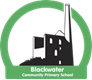 Long term PlanYear 5 / 6(Fluency topics in GREEN visited on weekly rolling programme) Declarative knowledge:  BLUE              Main Maths Teaching:  Year 5   Year 6  Year 5/6 Term Week 1 Week 2 Week 3 Week 3 Week 4 Week 5 Week 6 Week 6 Week 7  Week 7  Week 8 Week 9 Week 9 Week 10 Week 10 Week 11 Week 12 Autumn P/ValueAddition Subtraction Subtraction Multiply Division Fractions Fractions Time Time P/Value Addition Addition Subtraction Subtraction Multiply Division Autumn Declarative Knowledge: Year 5:  I know x facts to 12 x 12   Year 6:  I can identify common factors of pairs of numbers Declarative Knowledge: Year 5:  I know x facts to 12 x 12   Year 6:  I can identify common factors of pairs of numbers Declarative Knowledge: Year 5:  I know x facts to 12 x 12   Year 6:  I can identify common factors of pairs of numbers Declarative Knowledge: Year 5:  I know x facts to 12 x 12   Year 6:  I can identify common factors of pairs of numbers Declarative Knowledge: Year 5:  I know x facts to 12 x 12   Year 6:  I can identify common factors of pairs of numbers Declarative Knowledge: Year 5:  I know x facts to 12 x 12   Year 6:  I can identify common factors of pairs of numbers Declarative Knowledge: Year 5:  I know x facts to 12 x 12   Year 6:  I can identify common factors of pairs of numbers Declarative Knowledge: Year 5:  I know what a factor and multiple is  Year 6:  I can find a fraction of an amountDeclarative Knowledge: Year 5:  I know what a factor and multiple is  Year 6:  I can find a fraction of an amountDeclarative Knowledge: Year 5:  I know what a factor and multiple is  Year 6:  I can find a fraction of an amountDeclarative Knowledge: Year 5:  I know what a factor and multiple is  Year 6:  I can find a fraction of an amountDeclarative Knowledge: Year 5:  I know what a factor and multiple is  Year 6:  I can find a fraction of an amountDeclarative Knowledge: Year 5:  I know what a factor and multiple is  Year 6:  I can find a fraction of an amountDeclarative Knowledge: Year 5:  I know what a factor and multiple is  Year 6:  I can find a fraction of an amountDeclarative Knowledge: Year 5:  I know what a factor and multiple is  Year 6:  I can find a fraction of an amountDeclarative Knowledge: Year 5:  I know what a factor and multiple is  Year 6:  I can find a fraction of an amountDeclarative Knowledge: Year 5:  I know what a factor and multiple is  Year 6:  I can find a fraction of an amountAutumn Assessment  Yr 5:Place Value Yr 5:Place Value Yr 5:Place ValueYr 5: addition SubtractionYr 5: addition SubtractionYr 5; Multiplication and DivisionYr 5; Multiplication and DivisionYr 5; Multiplication and DivisionYr 5; Multiplication and DivisionYr 5; Multiplication and DivisionYr 5; Multiplication and DivisionYr 5; Multiplication and DivisionYr 5/6 FractionsYr 5/6 FractionsYr 5/6 FractionsYr 5/6 FractionsAutumn Assessment  Yr 5:Place Value Yr 5:Place Value Yr 5:Place ValueYr 5; Multiplication and DivisionYr 5; Multiplication and DivisionYr 5; Multiplication and DivisionYr 5; Multiplication and DivisionYr 5; Multiplication and DivisionYr 5; Multiplication and DivisionYr 5; Multiplication and DivisionYr 5/6 FractionsYr 5/6 FractionsYr 5/6 FractionsYr 5/6 FractionsAutumn Assessment Yr 6: Place ValueYr 6: Place ValueConvertingUnitsApplying PVYear 6: Four Operations      Year 6: Four Operations      Year 6: Four Operations      Year 6: Four Operations      Year 6: Four Operations      Year 6: Four Operations      Year 6: Four Operations      Yr 5/6 FractionsYr 5/6 FractionsYr 5/6 FractionsYr 5/6 FractionsSpring FractionsTime P/Value P/Value Addition Subn Multiply Multiply Division Division Fractions Time Time P/Value P/Value Addition Subn Spring Declarative Knowledge: Year 5:  I know what a factor and multiple is  Year 6:  I can find a fraction of an amountDeclarative Knowledge: Year 5:  I know what a factor and multiple is  Year 6:  I can find a fraction of an amountDeclarative Knowledge: Year 5:  I know what a factor and multiple is  Year 6:  I can find a fraction of an amountDeclarative Knowledge: Year 5:  I know what a factor and multiple is  Year 6:  I can find a fraction of an amountDeclarative Knowledge: Year 5:  I know what a factor and multiple is  Year 6:  I can find a fraction of an amountDeclarative Knowledge: Year 5:  I know what a factor and multiple is  Year 6:  I can find a fraction of an amountDeclarative Knowledge: Year 5:  I know what a factor and multiple is  Year 6:  I can find a fraction of an amountDeclarative Knowledge: Year 5:  I know what a factor and multiple is  Year 6:  I can find a fraction of an amountDeclarative Knowledge: Year 5:  I know fraction, decimal and percentage equivalents  Year 6:  I can convert between percentages, fractions and decimalsDeclarative Knowledge: Year 5:  I know fraction, decimal and percentage equivalents  Year 6:  I can convert between percentages, fractions and decimalsDeclarative Knowledge: Year 5:  I know fraction, decimal and percentage equivalents  Year 6:  I can convert between percentages, fractions and decimalsDeclarative Knowledge: Year 5:  I know fraction, decimal and percentage equivalents  Year 6:  I can convert between percentages, fractions and decimalsDeclarative Knowledge: Year 5:  I know fraction, decimal and percentage equivalents  Year 6:  I can convert between percentages, fractions and decimalsDeclarative Knowledge: Year 5:  I know fraction, decimal and percentage equivalents  Year 6:  I can convert between percentages, fractions and decimalsDeclarative Knowledge: Year 5:  I know fraction, decimal and percentage equivalents  Year 6:  I can convert between percentages, fractions and decimalsDeclarative Knowledge: Year 5:  I know fraction, decimal and percentage equivalents  Year 6:  I can convert between percentages, fractions and decimalsDeclarative Knowledge: Year 5:  I know fraction, decimal and percentage equivalents  Year 6:  I can convert between percentages, fractions and decimalsSpring  Yr 5: Multiplication Division Yr 5: Multiplication DivisionYr 5:Decimals and Percentages Yr 5:Decimals and Percentages Yr 5:Decimals and Percentages Yr 5:Decimals and Percentages Yr 5: Decimals Yr 6: Algebra Yr 5: Decimals Yr 6: Algebra Yr 5: Decimals Yr 6: Algebra Yr 5: Decimals Yr 6: Algebra Yr5/6:NegativenumbersYr5/6:NegativenumbersYr 5/6Measure Perimeter, Area And Volume Yr 5/6Measure Perimeter, Area And Volume Yr 5/6Measure Perimeter, Area And Volume Yr 5/6 Statistics Yr 5/6 Statistics Spring Yr 6: Ratio Yr 6: Ratio Yr 6: Decimals and PercentagesYr 6: Decimals and PercentagesYr 6: Decimals and PercentagesYr 6: Decimals and PercentagesYr 5: Decimals Yr 6: Algebra Yr 5: Decimals Yr 6: Algebra Yr 5: Decimals Yr 6: Algebra Yr 5: Decimals Yr 6: Algebra Yr5/6:NegativenumbersYr5/6:NegativenumbersYr 5/6Measure Perimeter, Area And Volume Yr 5/6Measure Perimeter, Area And Volume Yr 5/6Measure Perimeter, Area And Volume Yr 5/6 Statistics Yr 5/6 Statistics Summer Multiply Division Fractions Fractions Time P/Value Addition Addition Subn Subn Multiply Division Division Fractions Fractions Time P/Value Summer Declarative Knowledge: Year 5:  I know what a factor and multiple is  Year 6:  I can find a fraction of an amountDeclarative Knowledge: Year 5:  I know what a factor and multiple is  Year 6:  I can find a fraction of an amountDeclarative Knowledge: Year 5:  I know what a factor and multiple is  Year 6:  I can find a fraction of an amountDeclarative Knowledge: Year 5:  I know what a factor and multiple is  Year 6:  I can find a fraction of an amountDeclarative Knowledge: Year 5:  I know what a factor and multiple is  Year 6:  I can find a fraction of an amountDeclarative Knowledge: Year 5:  I know what a factor and multiple is  Year 6:  I can find a fraction of an amountDeclarative Knowledge: Year 5:  I know what a factor and multiple is  Year 6:  I can find a fraction of an amountDeclarative Knowledge: Year 5:  I know what a factor and multiple is  Year 6:  I can find a fraction of an amountDeclarative Knowledge: Year 5:  I know all the decimals that total 1 or 10  Year 6:  I can find a fraction of an amountDeclarative Knowledge: Year 5:  I know all the decimals that total 1 or 10  Year 6:  I can find a fraction of an amountDeclarative Knowledge: Year 5:  I know all the decimals that total 1 or 10  Year 6:  I can find a fraction of an amountDeclarative Knowledge: Year 5:  I know all the decimals that total 1 or 10  Year 6:  I can find a fraction of an amountDeclarative Knowledge: Year 5:  I know all the decimals that total 1 or 10  Year 6:  I can find a fraction of an amountDeclarative Knowledge: Year 5:  I know all the decimals that total 1 or 10  Year 6:  I can find a fraction of an amountDeclarative Knowledge: Year 5:  I know all the decimals that total 1 or 10  Year 6:  I can find a fraction of an amountDeclarative Knowledge: Year 5:  I know all the decimals that total 1 or 10  Year 6:  I can find a fraction of an amountDeclarative Knowledge: Year 5:  I know all the decimals that total 1 or 10  Year 6:  I can find a fraction of an amountSummer Yr 5/6 Geometry Properties of shape Yr 5/6 Geometry Properties of shape Year 5/6:Geometry Position Direction Year 5/6:Geometry Position Direction    Year 5:  Decimals   Year 6:  Consolidation   decimals,               fractions, percentages   Year 5:  Decimals   Year 6:  Consolidation   decimals,               fractions, percentages   Year 5:  Decimals   Year 6:  Consolidation   decimals,               fractions, percentages   Year 5:  Decimals   Year 6:  Consolidation   decimals,               fractions, percentages Year 5/6NegativeNumbers       Year 5/6Measure:  converting unitsMeasure:  volume Year 5/6Measure:  converting unitsMeasure:  volume Year 5/6Measure:  converting unitsMeasure:  volume Year 5/6Measure:  converting unitsMeasure:  volume Year 5/6Measure:  converting unitsMeasure:  volumeYear 5/6Financial Project      Year 5/6Financial Project      Asst  Transition 